Адаменко Дмитрий Федотович26.11.1916 г. Водитель, командир отделения отдельной автороты, призван на ВОВ в 22 июня 1941 г. Свой боевой путь окончил в Австрии 1945 году. Имел ранение (1941 год) и контузию. Награжден: орден Красной звезды; медаль «За боевые заслуги»; медали за освобождение городов Европы.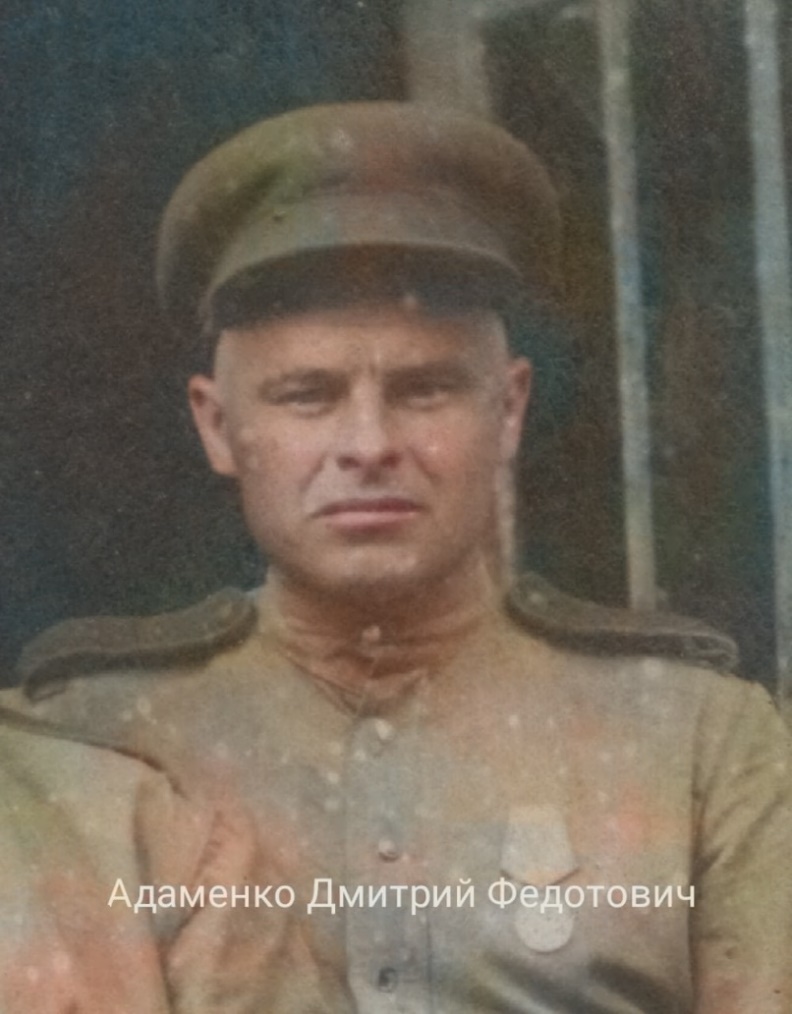 